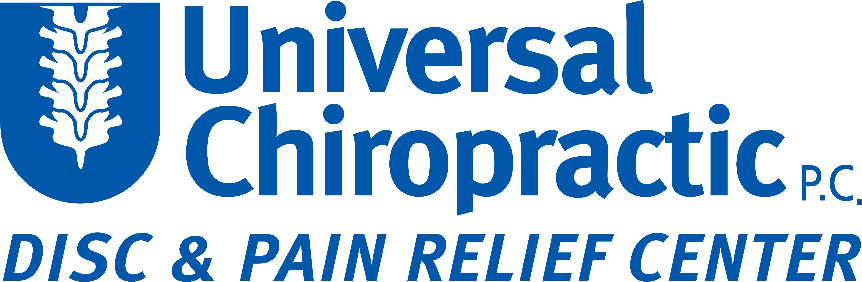 CONFIDENTIAL PATIENT CASE HISTORYPlease complete this questionnaire. This confidential history will be part of your permanent records.PATIENT INFORMATIONPatient Title: ___ Mr. ___ Mrs. ___ Mr. ___ Miss. ___ Dr. ___ Prof. ___ Rev.Name ________________________________________________ Suffix ________ Address _____________________________________________________________________________  City _________________ State_______ Zip Code___________Date of Birth ____________________ Age ________ SSN________________________Gender:  ___ Male ___ Female ___ Unspecified      Martial Status:  ___ Single ___ Married ___ OtherRace/Ethnicity________________________ 	Occupation__________________ Full Time___ Part Time___Cell phone______________________ Work Phone_____________________ Home Phone____________________Email________________________________________________________________________Preferred Method of Contact (check one) ___ Cell Phone ___ Work Phone ___ Home Phone ___ EmailWould you like text reminders of your appointments? Yes             NoEmergency Contact: Name_________________________________ Phone #____________________________Who referred you to us or how did you hear about us? ________________________________________PRIMARY CARE PHYSICIAN Doctor’s Name ___________________________________ Doctor’s Office ___________________________Phone Number ______________________________________________Do you want us to send reports to your primary care physician? Yes           No INSURANCE INFORMATIONInsurance Company Name _____________________________________ Relationship to Patient _______________ID Number__________________________________ Group Number (if applicable)__________________________Policy Holder ____________________________________ Policy Holder Date of Birth ______________________PLEASE ANSWER ALL QUESTIONS AND FILL IN BLANKS WHERE APPROPRIATE Reason for appointment? ________________________________________________________________________When did your condition begin? ___________________________________________________________________Any other doctors involved in treating this condition (list Dr Names) ______________________________________How has your current condition affected your life? ______________________________________________________________________________________________________________________________________Do you feel this condition could cause limitations in your life 3 to 5 years from now?         Yes           NoDo you feel this condition is affecting your relationship with friends and family?        Yes            No	If yes list 2 to 3 limitations ______________________________________________________________Are you diabetic or pre-diabetic?      Yes        No    Are you looking for natural options for support?       Yes         NoDo you feel you are overweight?      Yes        No    Are you looking for natural options for support?        Yes         No SOCIAL HISTORY Height: ________ Weight:________ Recently lost or gained weight?      Yes         No     How Much? ____________Alcohol:       Beer > _____ Glasses/Wk           Liquor > ______ Glasses/Wk             Wine >  ________ Glasses/WkCaffeine: Coffee, Tea, or Soda: _____ Glasses/Wk ___       Aspirin: No/Day ______ How Long?______Tobacco: Do you smoke?        Yes           Never Smoked           Former smoker        	  If yes how many packs do you smoke?  _______ packs/day _______ packs/week	  If yes, what is your interest in quitting smoking? (Circle one)  None   Very Little   Some    Very Interested Mental Work:        Heavy          Moderate          Light        Hours Per Day:______Physical Work:       Heavy         Moderate          Light       Hours Per Day:_______Exercise:        Heavy         Moderate          Light          Hours Per Day:________      Type:_____________________                                               MEDICATION & SUPPLEMENTS 		          Check Here if NOT taking any medicationsCurrent Medication and Supplements ____________________________________________________________________________________________________________________________________________________________List any allergies: ______________________________________________________________________________                                                                                                                                                                      HEALTH HISTORY - Please indicate if you have had any of the following (Please include date)Are you vaccinated from COVID-19?        Yes          NoIf Yes, How many times and what vaccine? _______________________________________________Have you ever had COVID-19?   	 Yes 	   No			    If Yes, how many times? _________FAMILY HISTORY Arthritis:   Parent    Sibling          Heart Disease:   Parent    Sibling              Thyroid:     Parent    Sibling Diabetes:   Parent    Sibling          Hypertension:    Parent    Sibling              Other:  _________________________Cancer:     Parent    Sibling          Stroke:                Parent    Sibling                      ____________________________SURGERIES AND MISC PAINPlease list any surgical procedures you have had and year or surgery Surgery______________________ Year_________                   Surgery______________________ Year________Surgery______________________ Year_________                   Surgery______________________ Year________Please indicate if you are experiencing pain in any of these areas and what side of body       Shoulder            Left                Right	Elbow         Left         Right       Wrist                 Left                Right	Hip             Left          Right       Knee                 Left                 Right	Foot           Left          Right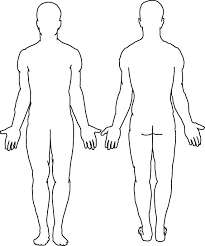   	    Please mark the areas on the diagram where you       		            are experiencing pain.	   Please circle and rate the severity of your pain on 	                           the scale below 	    Neck              Mid Back                   Low Back	       1  2  3  4  5  6  7  8  9  10  (Worst)Please circle all that apply to your pain or injuries in the following section:Today I am  experiencing pain in my:            Neck             Mid Back             Low BackFor Insurance Patients OnlyThe subscribe hereby authorizes his/her insurance company to issue indemnity check to the above listed medical provider for services providedI request that payment of authorized benefits be made on my behalf. I assign the benefits payable for services to the physician or organization furnishing the services and authorize such physician OR organization to submit a claim to my insurance carrier OR Medicare for payment. I authorize any holder of medical or other information about me to release to insurance carriers OR the Health Care Financing Administration and its agents OR the Social  Administration or its intermediaries OR any agency, group or person(s) necessary to secure payment or any information needed for this of related Medicare claim. For an in consideration of services rendered and to be rendered by the listed medical provider, I hereby guarantee payment of all charges incurred for this account.The patient or his/her representative recognizing the need for health care, consents to the listed medical provider rendering services as ordered by the physicians, including medical or surgical treatment , laboratory procedures, x-ray examinations or other services rendered under the general and specific instructions of the physicians.I certify that the information given by me in applying for payment under Title XVIII of the Social Security Act is correct.Patient Signature (Parent/ Guardian if minor) __________________________________     Date ______________Asthma YesNoShortness of BreathYesNoStomach UlcersYesNoColitisYesNoRectal BleedingYesNoHemorrhoidsYesNoColon PolypsYesNoAnemiaYesNoJaundiceYesNoLiver DiseaseYesNoHepatitisYesNoBladder InfectionYesNoKidney DiseaseYesNoDiabetes YesNoLow Blood SugarYesNoCancer YesNoBleeding TendencyYesNoAIDSYesNoStroke                               YesNoMigraine Headaches           YesNoEpilepsy or Convulsions       YesNoDepression or Anxiety YesNoHigh Blood PressureYesNoChest Pains, AnginaYesNoChest Palpitations, Fast or Irregular HeartbeatYesNoHeart MurmurYesNoCongenital Heart DiseaseYesNoRheumatic FeverYesNoPneumoniaYesNoTuberculosisYesNoEmphysemaYesNoBronchitis or Chronic CoughYesNoThyroid problemsYesNoleukemiaYesNoRheumatoid ArthritisYesNo